NHS 111 Minimum Data Set, England, November 2017Latest data There were 1,205,670 calls offered to the NHS 111 service in England in November 2017 (40.2 thousand per day), an increase of 2.8% on the 1,172,821 calls offered in November 2016 (39.1 thousand per day).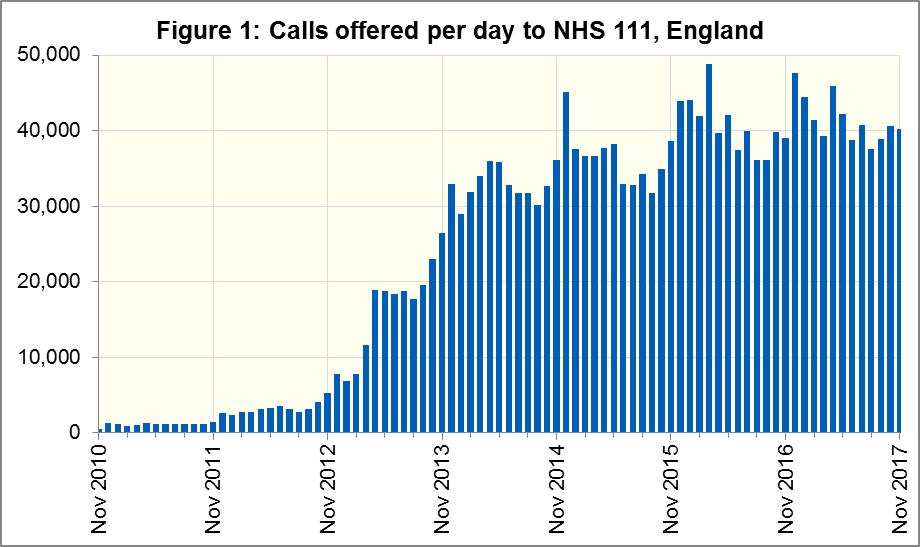 Of calls offered to NHS 111, the proportion abandoned after waiting longer than 30 seconds was 2.3% in November 2017, an improvement on November 2016 (2.5%).In November 2017, of calls answered by NHS 111, 86.8% were answered within 60 seconds, less than in November 2016 (88.2%).The proportion of calls answered that received any form of clinical input increased in November 2017 to a new high of 37.7%.  This proportion has increased every month since it was first collected in November 2016. 13.8% of all calls answered in November 2017 were offered a call back, the same as the 13.8% recorded in November 2016. Of those call backs, 41.1% were made within 10 minutes.Of calls triaged in November 2017, 13.7% had ambulances dispatched, 8.5% were recommended to attend A&E, 59.1% were recommended to attend primary care, 4.4% were advised to attend another service and 14.3% were not recommended to attend another service.  These proportions remain largely unchanged from October 2017.RevisionsRevisions to monthly data from July 2017 to October 2017 (inclusive) will be published alongside the November 2017 data.  For July, August and October, all data items have been revised.  The largest changes for each data item in each month are summarised in the table below.Table 1: Largest changes at provider level between revised and original submissions.  A negative value indicates a data item which has decreased in the revised submission.  A blank cell indicates that no change occurred for that data item in that month.ContactsFor press enquiries, please contact the NHS England press office on 0113 825 0958 or nhsengland.media@nhs.net.The individual responsible for these data is:Ian Kay0113 825 4606NHS England, Operational Information for Commissioning (Central)Room 5E24, Quarry House, Leeds LS2 7UEi.kay@nhs.netData ItemLargest change between revised and original submissionLargest change between revised and original submissionLargest change between revised and original submissionLargest change between revised and original submissionData ItemJuly 2017August 2017September 2017October 2017Total calls offered4,08175815,891Calls abandoned after at least 30 seconds8812-25667Calls answered3,28674615,102Calls answered within 60 secs2,96435712,135Calls triaged2,7835624212,346Calls transferred to a clinical advisor639-4,750133,044Calls warm transferred to clinical advisor271-4,75041,023Calls where person offered call back3688092,021Calls back within 10 min15350-2841Calls to a clinician-1,985-1,667-1,5354,602Ambulance dispatches-2,506-3,038-2,927-301Recommended to attend A&E307854794Recommended to attend primary care2,5063,0412,9388,446Recommended to contact primary care1,0982411474,456Recommended to speak to primary care8179398261,838Recommended to dental1153438924Recommended to pharmacy1,5121,8841,9271,228